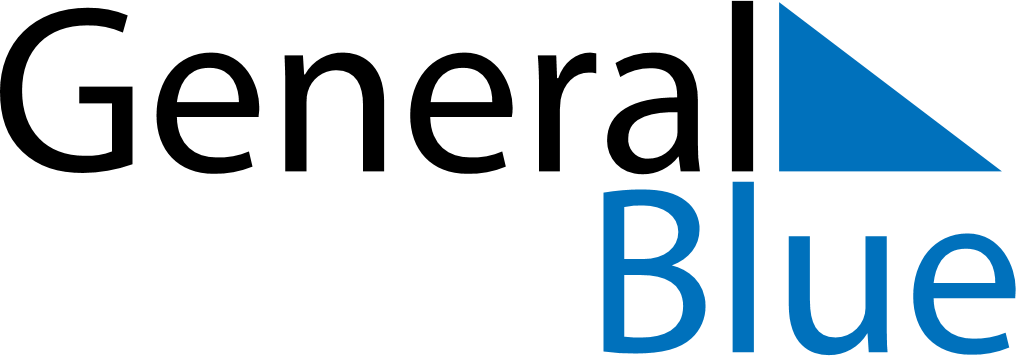 June 2024June 2024June 2024June 2024June 2024June 2024June 2024Soavinandriana, Itasy, MadagascarSoavinandriana, Itasy, MadagascarSoavinandriana, Itasy, MadagascarSoavinandriana, Itasy, MadagascarSoavinandriana, Itasy, MadagascarSoavinandriana, Itasy, MadagascarSoavinandriana, Itasy, MadagascarSundayMondayMondayTuesdayWednesdayThursdayFridaySaturday1Sunrise: 6:19 AMSunset: 5:22 PMDaylight: 11 hours and 2 minutes.23345678Sunrise: 6:19 AMSunset: 5:22 PMDaylight: 11 hours and 2 minutes.Sunrise: 6:20 AMSunset: 5:22 PMDaylight: 11 hours and 1 minute.Sunrise: 6:20 AMSunset: 5:22 PMDaylight: 11 hours and 1 minute.Sunrise: 6:20 AMSunset: 5:22 PMDaylight: 11 hours and 1 minute.Sunrise: 6:20 AMSunset: 5:22 PMDaylight: 11 hours and 1 minute.Sunrise: 6:21 AMSunset: 5:22 PMDaylight: 11 hours and 0 minutes.Sunrise: 6:21 AMSunset: 5:22 PMDaylight: 11 hours and 0 minutes.Sunrise: 6:22 AMSunset: 5:22 PMDaylight: 11 hours and 0 minutes.910101112131415Sunrise: 6:22 AMSunset: 5:22 PMDaylight: 11 hours and 0 minutes.Sunrise: 6:22 AMSunset: 5:22 PMDaylight: 10 hours and 59 minutes.Sunrise: 6:22 AMSunset: 5:22 PMDaylight: 10 hours and 59 minutes.Sunrise: 6:22 AMSunset: 5:22 PMDaylight: 10 hours and 59 minutes.Sunrise: 6:23 AMSunset: 5:22 PMDaylight: 10 hours and 59 minutes.Sunrise: 6:23 AMSunset: 5:22 PMDaylight: 10 hours and 59 minutes.Sunrise: 6:23 AMSunset: 5:22 PMDaylight: 10 hours and 58 minutes.Sunrise: 6:24 AMSunset: 5:22 PMDaylight: 10 hours and 58 minutes.1617171819202122Sunrise: 6:24 AMSunset: 5:23 PMDaylight: 10 hours and 58 minutes.Sunrise: 6:24 AMSunset: 5:23 PMDaylight: 10 hours and 58 minutes.Sunrise: 6:24 AMSunset: 5:23 PMDaylight: 10 hours and 58 minutes.Sunrise: 6:24 AMSunset: 5:23 PMDaylight: 10 hours and 58 minutes.Sunrise: 6:25 AMSunset: 5:23 PMDaylight: 10 hours and 58 minutes.Sunrise: 6:25 AMSunset: 5:23 PMDaylight: 10 hours and 58 minutes.Sunrise: 6:25 AMSunset: 5:24 PMDaylight: 10 hours and 58 minutes.Sunrise: 6:25 AMSunset: 5:24 PMDaylight: 10 hours and 58 minutes.2324242526272829Sunrise: 6:26 AMSunset: 5:24 PMDaylight: 10 hours and 58 minutes.Sunrise: 6:26 AMSunset: 5:24 PMDaylight: 10 hours and 58 minutes.Sunrise: 6:26 AMSunset: 5:24 PMDaylight: 10 hours and 58 minutes.Sunrise: 6:26 AMSunset: 5:25 PMDaylight: 10 hours and 58 minutes.Sunrise: 6:26 AMSunset: 5:25 PMDaylight: 10 hours and 58 minutes.Sunrise: 6:26 AMSunset: 5:25 PMDaylight: 10 hours and 58 minutes.Sunrise: 6:26 AMSunset: 5:25 PMDaylight: 10 hours and 59 minutes.Sunrise: 6:26 AMSunset: 5:26 PMDaylight: 10 hours and 59 minutes.30Sunrise: 6:27 AMSunset: 5:26 PMDaylight: 10 hours and 59 minutes.